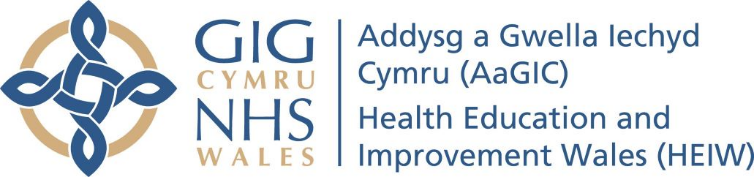 Faculty Lead (Quality), Swansea Bay University Health BoardPost Reference:	FL(Q)-SB-0321Employer: 	Secondment to Health Education and Improvement Wales (appointment will be via an external secondment agreement)Department: 	Quality Unit Location: 	Based within Swansea Bay University Health BoardPay Scale: 	Consultant / SAS Doctor / GP EducatorHours: 	1 session per week (the successful candidate will need to ensure that the sessional commitment can be accommodated within their job plan, and written confirmation of this from their Clinical Director is required)Start Date: 	Post available from 1st June 2021Tenure:	3 years from date of appointmentClosing date for applications: 	Friday, 9th April 2021 at 23:59Interview date: 	TBC-----------------------------------------------------------------------------------------------------------------------------------------------About Health Education and Improvement Wales (HEIW)Health Education and Improvement Wales (HEIW) is a special health authority which has a leading role in the education, training, development and shaping of the healthcare workforce in Wales.  It has a range of functions including strategic workforce planning, workforce modernisation, commissioning and delivery of training, quality management, quality improvement, careers, leadership development and succession planning. ---------------------------------------------------------------------------------------------------------------------------------------- HEIW is seeking an outstanding, ambitious and enthusiastic individual to work as part of the Faculty Team within Swansea Bay University Health Board to support, deliver and manage medical education and training in Wales. The Faculty Lead (Quality) will have specific responsibility for ensuring systems of quality control, educational governance and implementation of GMC standards within the LEP and providing a link between directorates, HEIW and Specialty (including GP) and Foundation Training Schools. In addition the role includes providing advice and information on the maintenance of quality standards and monitoring of training in undertaking changes in service delivery.The Faculty Lead (Quality) will represent HEIW within the Health Board, with joint accountability to both the Postgraduate Dean within HEIW and the Medical Director within Swansea Bay University Health Board. The post holder will be expected to work closely with the Assistant Medical Director (Education and Training).  The role will be geographically based within the Health Board. This crucial role will provide the opportunity to shape and enhance standards within the Health Board along with opportunities for personal and professional development in management, leadership and specialised areas. The ability to speak Welsh is desirable for this post; Welsh and/or English speakers are equally welcome to apply.To apply please complete the application form (which must include evidence to support the required behaviours set out in the person specification) and submit this with a statement of support from your Clinical Director to confirm that the Faculty Lead role can be accommodated within your job plan.  The application form, job description and person specification can be found online at http://bitly.ws/8IHX or are available on request from HEIW’s Quality Unit at heiw.pges@wales.nhs.uk.  We are unable to accept CVs in place of an application form.  Applicants should check their email account regularly. Successful applicants will receive all recruitment related correspondence via the email account registered on the application form. The organisation reserves the right to close a vacancy early or withdraw an advertisement at any stage of the process. Posts may be subject to a Disclosure and Barring Service (DBS) Check and Professional Registration Check. For further details contact: Donna Hole, Medical Education Lead, Swansea Bay UHB (email: donna.hole@wales.nhs.uk)Balwinder Bajaj, Assistant Medical Director (Education and Training), Swansea Bay UHB (email: balwinder.ps.bajaj@wales.nhs.uk)Anton Saayman, Director of Educational Improvement, HEIW (email:  heiw.pges@wales.nhs.uk) Kaye Walters, Postgraduate Education Support and Development Manager and Recruiting Manager, HEIW (email: heiw.pges@wales.nhs.uk)